სიღნაღის მუნიციპალიტეტის საკრებულოს წევრის, მარინე ათანელიშვილის, 2022წლის 1 ნოემბრიდან დღემდე გაწეული მუშაობის ანგარიშისიღნაღის მუნიციპალიტეტის საკრებულოს კულტურის,  განათლების,   ახალგაზრდულ საქმეთა და სოციალურ საკითხთა კომისიამ ჩაატარა 8 სხდომა; (1 საპატიო მიზეზით გავაცდინე) მოვისმინეთ აიპების ხელმძღვანელთა ანგარიშები გაწეული მუშაობის შესახებ, ვიმსჯელეთ წარმოშობილ პრობლემებზე და მათი გადაჭრის გზებზე, შევიტანეთ საჭირო ცვლილებები დადგენილებებში.
საკრებულოს 14 სხდომიდან დავესწარი 12-ს (2 საპატიო მიზეზით გავაცდინე)  საკრებულოს კულტურის,  განათლების, ახალგაზრდულ საქმეთა და
სოციალურ საკითხთა კომისია23  იანვარი 2023წ.  სიღნაღის მუნიციპალიტეტის მერიის კულტურის, განათლების, სპორტისა და ახალგაზრდულ საქმეთა სამსახურის უფროსის ხათუნა აღამონაშვილის  2022 წლის გაწეული მუშაობის ანგარიშის მოსმენისა და შეფასების შესახებ;  2.  სიღნაღის მუნიციპალიტეტის ტერიტორიაზე უსახლკარო პირების რეგისტრაციისა და მათი დროებითი   საცხოვრისით უზრუნველყოფის წესის დამტკიცების შესახე  13 მარტი 2023წ. „სიღნაღის მუნიციპალიტეტის ტერიტორიაზე უსახლკარო პირების რეგისტრაციისა და მათი დროებითი   საცხოვრისით უზრუნველყოფის წესის დამტკიცების შესახებ“    სიღნაღის მუნიციპალიტეტის საკრებულოს 2023 წლის 27 იანვრის  N2   დადგენილებაში ცვლილების  შესახებ.18 აპრილი 2023წ. „სიღნაღის მუნიციპალიტეტის სოციალური დახმარების პროგრამა და მისი გაცემის წესის დამტკიცების შესახებ“  სიღნაღის მუნიციპალიტეტის საკრებულოს 2018 წლის 18 აპრილის N21 დადგენილებაში ცვლილების შეტანის შესახებ“; სიღნაღის მუნიციპალიტეტის სოციალური მიზნის მქონე პროექტების დაფინანსების/თანადაფინანსების  პროგრამის განხორციელების წესის დადგენის შესახებ;  სიღნაღის მუნიციპალიტეტის წარმატებულ სპორტსმენთა და მწვრთნელთა  ჯილდოს შემოღებისა და მინიჭების წესის დამტკიცების შესახებ;სიღნაღის მუნიციპალიტეტის გენდერული თანასწორობის საბჭოს  2023-2024წ.წ. სამოქმედო გეგმის დამტკიცების შესახებ. სიღნაღის მუნიციპალიტეტის  ა(ა)ი.პ. სკოლისგარეშე დაწესებულება მოსწავლე ახალგაზრდობის სახლის დირექტორის ნელი დალაქიშვილის 2022 წელს გაწეული მუშაობის ანგარიშის მოსმენისა და შეფასების შესახებ;  18 მაისი 2023წ სიღნაღის მუნიციპალიტეტის სოციალური მიზნის მქონე პროექტების დაფინანსების/თანადაფინანსების    პროგრამის განხორციელების წესის დადგენის შესახებ. 15 ივნისი 2023წ.სიღნაღის მუნიციპალიტეტის ა(ა).ი.პ. „საზოგადოებრივი ჯანდაცვის ცენტრის“ დირექტორის თენგიზ მოსულიშვილის  2022 წელს გაწეული მუშაობის ანგარიშის მოსმენისა და შეფასების შესახებ;„სიღნაღის მუნიციპალიტეტის სოციალური დახმარების პროგრამა და მისი გაცემის წესის დამტკიცების შესახებ“  სიღნაღის მუნიციპალიტეტის საკრებულოს 2018 წლის 18 აპრილის N21 დადგენილებაში ცვლილების შეტანის შესახებ“. 14 ივლისი 2023წ.ა(ა).ი.პ. „სიღნაღის მუნიციპალიტეტის კულტურისა და ხელოვნების ცენტრის“   დირექტორის მურად ვაშაკიძის   2022 წელს გაწეული მუშაობის ანგარიშის მოსმენისა და შეფასების შესახებ;ა(ა).ი.პ. „სიღნაღის მუნიციპალიტეტის  სახელოვნებო და საგანმანათლებლო მომსახურების ცენტრის“  დირექტორის ნათელა ნადიკაშვილის  2022 წელს  გაწეული მუშაობის   ანგარიშის მოსმენისა და შეფასების შესახებ.    15 აგვისტო 2023წ.სიღნაღის მუნიციპალიტეტის მერიის ჯანმრთელობის დაცვისა და სოციალური მომსახურების სამსახურის უფროსის  ლია ბაკაშვილის 2023 წლის ექვს თვეში გაწეული მუშაობის  ანგარიშის მოსმენისა და შეფასების შესახებ;    ა(ა).ი.პ. „სიღნაღის მუნიციპალიტეტის სკოლამდელი სააღმზრდელო დაწესებულების“ დირექტორის თინათინ ბეგიაშვილის  2022-2023 სააღმზრდელო წლის ანგარიშის  მოსმენისა და შეფასების შესახებ.     13 სექტემბერი 2023წ. ა(ა).ი.პ. „სიღნაღის მუნიციპალიტეტის სამუსიკო (სახელოვნებო) სკოლების გაერთიანების“ დირექტორის ლალი ფოლადაშვილის  2022-2023  სასწავლო წელს გაწეული მუშაობის ანგარიშის  მოსმენისა და შეფასების შესახებ. მიმდინარე და დასრულებული ინფრასტრუქტურული სამუშაოები                                  წითელ ჯვართან თანამშრომლობა სოციალურად გაჭირვებულთა დახმარების მიზნით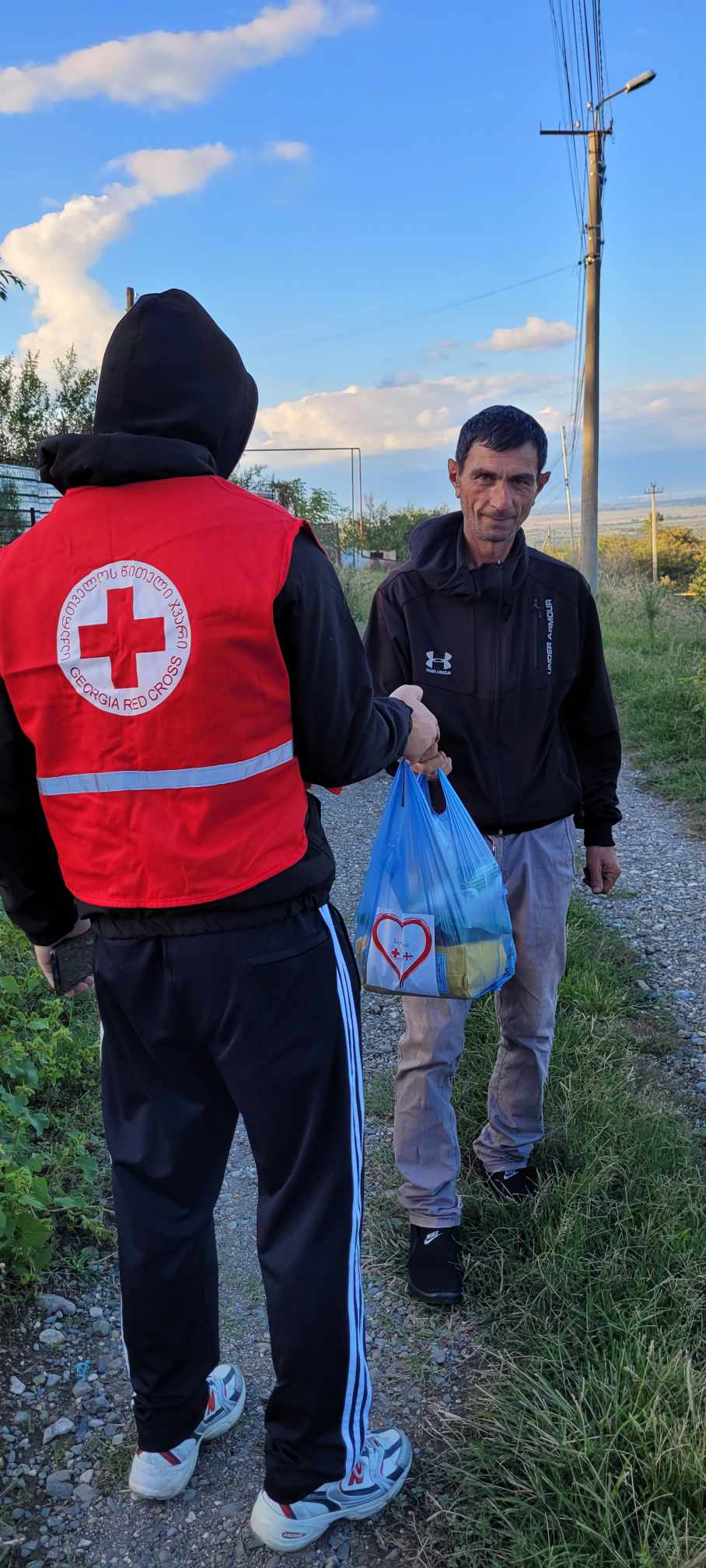 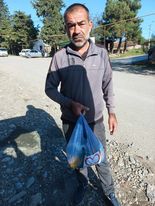 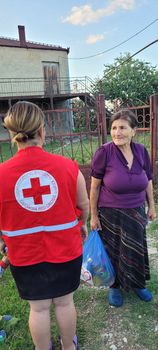                       სოფლებში   სასმელი წყალის მოწყობის მასშტაბური 40 მილიონიანი პროექტი დასასრულს უახლოვდება...გადაიჭრა უმნიშვნელოვანესი სასიცოცხლო პრობლემა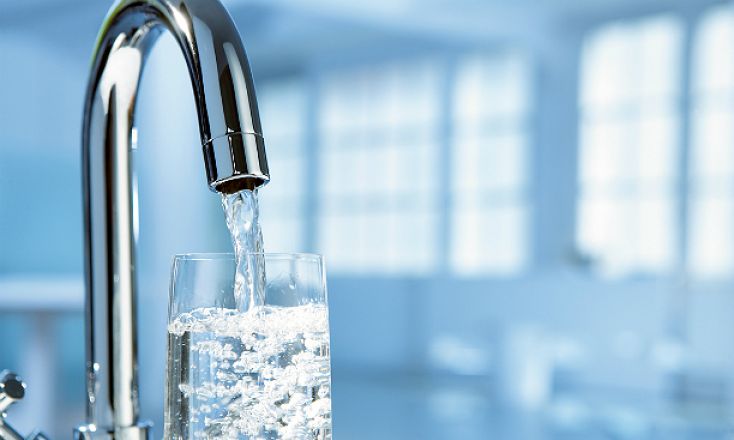 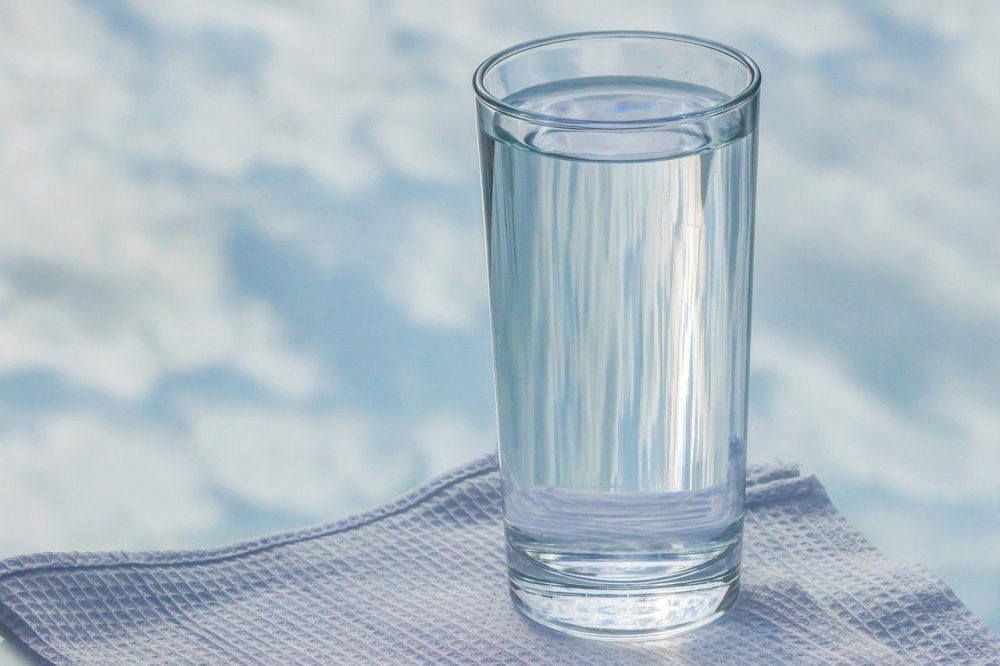                   ტიბაანში მცხოვრები ქეთევან ათანელიშვილის დაზიანებული სახლისთვის მერიამ გამოყო 5000 ლარი, რითაც მოხერხდა ელემენტარული საცხოვრებელი პირობების შექმნა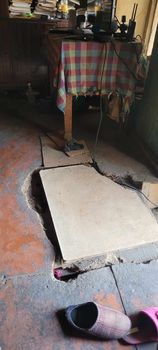 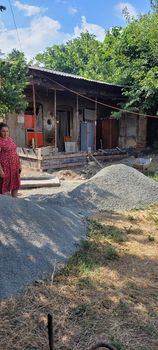 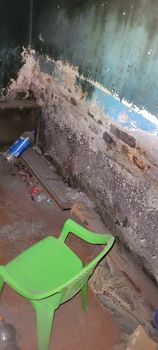 ტიბაანში მცხოვრები ქეთევან ათანელიშვილის დაზიანებული სახლის რეაბილიტაციის  პროცესი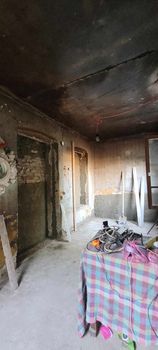 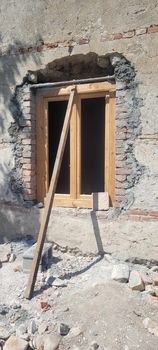 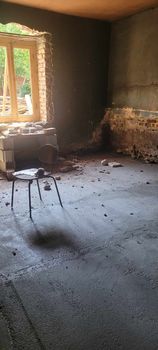 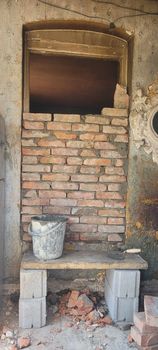           ტიბაანში მცხოვრები ქეთევან ათანელიშვილის   რეაბილიტირებული სახლი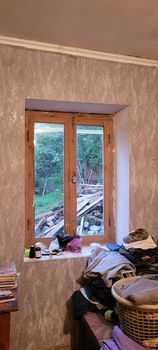 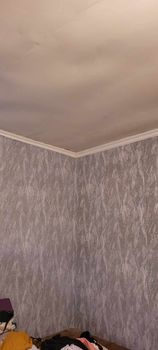 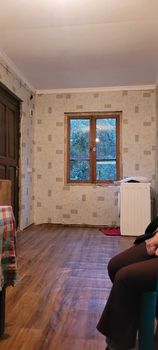 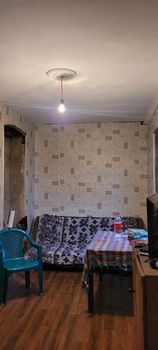          ქეთევან ათანელიშვილის მადლიერების წერილი „ქიზიყელების“ ჯგუფში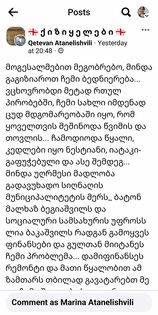 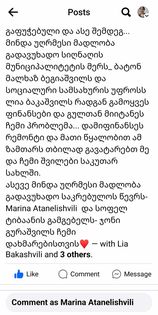                              სტიქიის , ხანძრის შედეგად დაზარალებულის დახმარება19 აპრილს ტიბაანში მცხოვრებ ლელა სომხიშვილს  ელ.გაყვანილობის გაუმართაობის გამო დაეწვა სახლი... მერიიდან გამოეყო 5000 ლარი, სოფელში შეგროვდა თანხა და მეორადი მასალა რეაბილიტაციისთვის...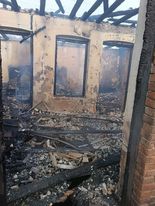 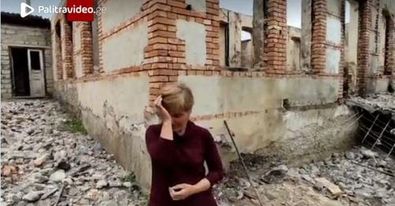 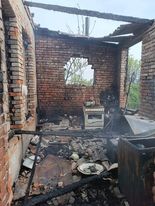            ამ ეტაპზე ასე გამოიყურება და გძელდება სახლის რეაბილიტაცია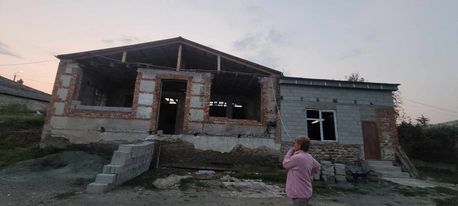 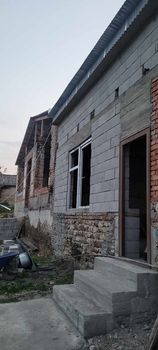 აბ.ბაღებიწნორიქ. წნორის #2 საბავშვო ბაღის ფილიალის შენობის ელექტრომომარაგების სისტემების სარეაბილიტაციო სამუშაოები53105.182/15/20233/27/2023რგფ.გზებიანაგასოფ. ანაგაში ,,მთავარანგელოზის ‘’ ქუჩისა გზის რეაბილიტაცია949778.152/27/20232/27/2024რგფ.გზებივაქირისოფ. ვაქირში ,,დავითაანთ’’ უბნის გზის რეაბილიტაცია981210.192/27/20232/27/2024რგფ.გზებიწნორიქ. წნორში რუსთაველის ქუჩის გზის რეაბილიტაცია 2286139.162/27/20232/27/2024რგფ.გზებიწნორიქ. წნორში რუსთაველის ქუჩის ჩიხების გზის რეაბილიტაცია758811.642/27/20232/27/2024რგფ.გზებიბოდბისხევისოფ. ბოდბისხევში ,,ფათალიანთ უბანში’’ ქუჩის ს/გზის სარეაბილიტაციო სამუშაოები1419757.002/27/20232/27/2024რგფ.გზებიქვ. მაღარო  სოფ. ქვ. მაღაროში ლერი მირაშვილის ქუჩის  ს/გზის სარეაბილიტაციო სამუშაოები551200.002/28/20232/28/2024რგფ.გზებიქვ. მაღარო  სოფ. ქვ. მაღაროში შრომის წყლის ქუჩის ს/გზის სარეაბილიტაციო სამუშაოები656884.432/28/20232/28/2024რგფ.გზებისიღნაღისიღნაღში ფიროსმანის ქუჩის ს/გზის სარეაბილიტაციო სამუშაოები474009.553/9/20232/5/2024მთის. ფ.გზებინუკრიანისოფ. ჭოტორის ს/ გზის სარეაბილიტაციო სამუშაოები1021541.003/29/202310/25/2023მთის. ფ.გზებინუკრიანისოფ. ნუკრიანში (კალოები) ე.წ. ,,ბასკოლიანთ“ და ,,ფორიანთ“ უბნის საავტომობილო გზის რეაბილიტაცია1186012.473/31/20237/28/2023განათ. სამ.სკოლაქვ. მაღარო სოფელ მაღაროს სკოლის გათბობის
მოწყობის საპროექტო
სახარჯთაღრიცხვო დოკუმენტაცია103605.005/17/20237/17/2023რგფ.გზებივაქირისიღნაღის მუნიციპალიტეტის სოფელ ვაქირში „ჯანაანთ“ უბნის („ხუთმილიდან“ „ნათლისმცემლამდე“) ს/გზის რეაბილიტაციის სამუშაოები.499894.006/7/202311/10/2023რგფ.გზებიჯუგაანისიღნაღის მუნიციპალიტეტის სოფელ ჯუგაანში („ჩომაკოაანთ“ უბანი) N10 ს/გზის რეაბილიტაციის სამუშაოები.376915.565/30/20239/10/2023აბ.მუნიც. შემოსასვლელიმუნიციპალიტეტისიღნაღის მუნიციპალიტეტის სოფ. ნუკრიანის ტერიტორიაზე სადროშე ფლაგშტოკის მოწყობის სამუშაოები.77762.007/12/20238/21/2023მგფ.მონასტერიბოდბეწმინდა ნინოს სახელობის ბოდბის დედათა მონასტერის ტერიტორიაზე მეწყერის შედეგად დაზიანებული ინფრასტრუქტურის აღდგენის სამუშაოები765 721.527/31/20231/27/2024სოფ. პ.სასაფლაოქვ. მაჩხაანისოფ. ქვემო მაჩხაანში სასაფლაოს შემოღობვის სამუშაოები17106.007/4/20239/2/2023სოფ. პ.სასაფლაოზ. ბოდბე სოფ. ბოდბეში სასაფლაოს შემოღობვის სამუშაოები21664.007/4/20239/3/2023სოფ. პ.სკვერინუკრიანისოფ. ნუკრიანის სკვერში საბავშვო ატრაქციონების მოწყობის სამუშაოები36981.007/5/20239/4/2023განათ. სამ.სკოლაილიაწმინდასიღნაღის მუნიციპალიტეტის სოფ. ილიაწმინდაში საჯარო სკოლის შენობის გათბობის სისტემის მოწყობა138`322.20 7/3/20239/1/2023სოფ. პ.გარე. განათებაგაერთიანებულისოფლის მხარდაჭერის პროგრამის ფარგლებში სიღნაღის მუნიციპალიტეტის სოფლებში გარე განათების მოწყობის სამუშაოები.207150.007/31/202310/29/2023სოფ. პ.სკვერიხორნაბუჯისოფ. ხორნაბუჯში სკვერის მოწყობის სამუშაოები29369.007/12/20239/10/2023სტიქიაკერძოილიაწმინდასოფ. ილიაწმინდაში სტიქიის შედეგად დაზიანებული საცხოვრებელი სახლების სახურავების რეაბილიტაციის სამუშაოები87,0009/6/202311/5/2023რგფ.გზებიმაშნაარისოფ. მაშნაარში, ახალი სკოლის უბანში სანიაღვრე კიუვეტის მოწყობის სამუშაოები109489.009/26/202311/25/2023რგფ.გზებიქვ. მაღარო სოფ. ქვემო მაღაროში ე.წ. „ჟანგირას“ უბნის გზის სარეაბილიტაციო სამუშაოები146676.009/26/202312/25/2023რგფ.გზებიქვ. მაჩხაანისოფ. ქვემო მაჩხაანში სასაფლაოს გზების სარეაბილიტაციო სამუშაოები227970.00რგფ.გზებიქვ. ბოდბესოფ. ქვემო ბოდბეში ე.წ. „პოლიკაანთ“ უბნის გზის სარეაბილიტაციო სამუშაოები.508068.0010/17/202311/30/2023რგფ.გზებიტიბაანისოფ. ტიბაანში „პრასიანის“ უბნის გზის სარეაბილიტაციო სამუშაოები2810010.0010/17/202312/15/2023რგფ.გზებიჯუგაანისოფ. ჯუგაანში საბავშვო ბაღის გზის სარეაბილიტაციო სამუშაოები256628.00სტიქიაკერძოწნორი/სიღნაღიქ. სიღნაღში და ქ. წნორში სტიქიის შედეგად დაზიანებული საცხოვრებელი სახლების სახურავების რეაბილიტაციის სამუშაოები72857.0010/2/202311/16/2023სოფ. პ.სკვერიძვ. ანაგასოფ. ძველ ანაგაში
სკვერის მოწყობის სამუშაოები41299.0010/9/202312/8/2023აბ.გარე განათებასიღნაღიქ. სიღნაღში, აბრამიშვილის ქუჩაზე გარე განათების მოწყობის სამუშაოები26314.0010/16/202311/15/2023აბ.კერძოსიღნაღისიღნაღში, ევდოშვილის ქ. №15-ში არსებული კულტურული მემკვიდრეობის ძეგლის, მრავალბინიანი საცხოვრებელი სახლის აივნის და კიბის უჯრედის რეაბილიტაციის სამუშაოები39709.0010/16/202312/15/2023